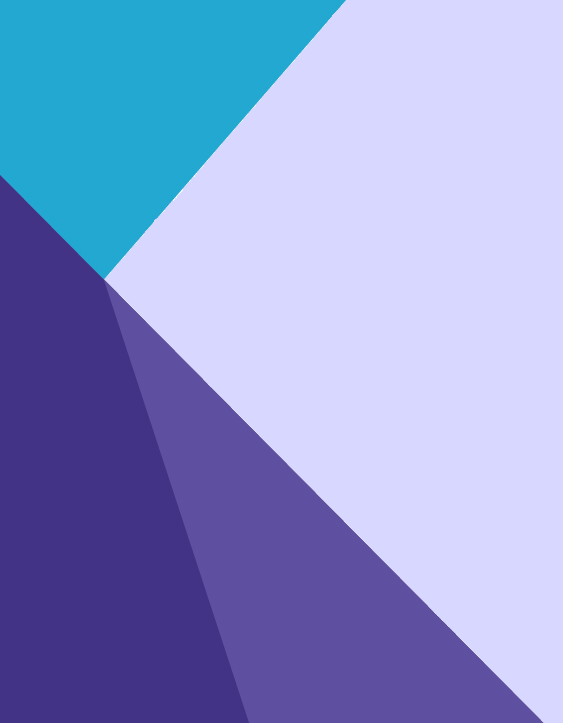 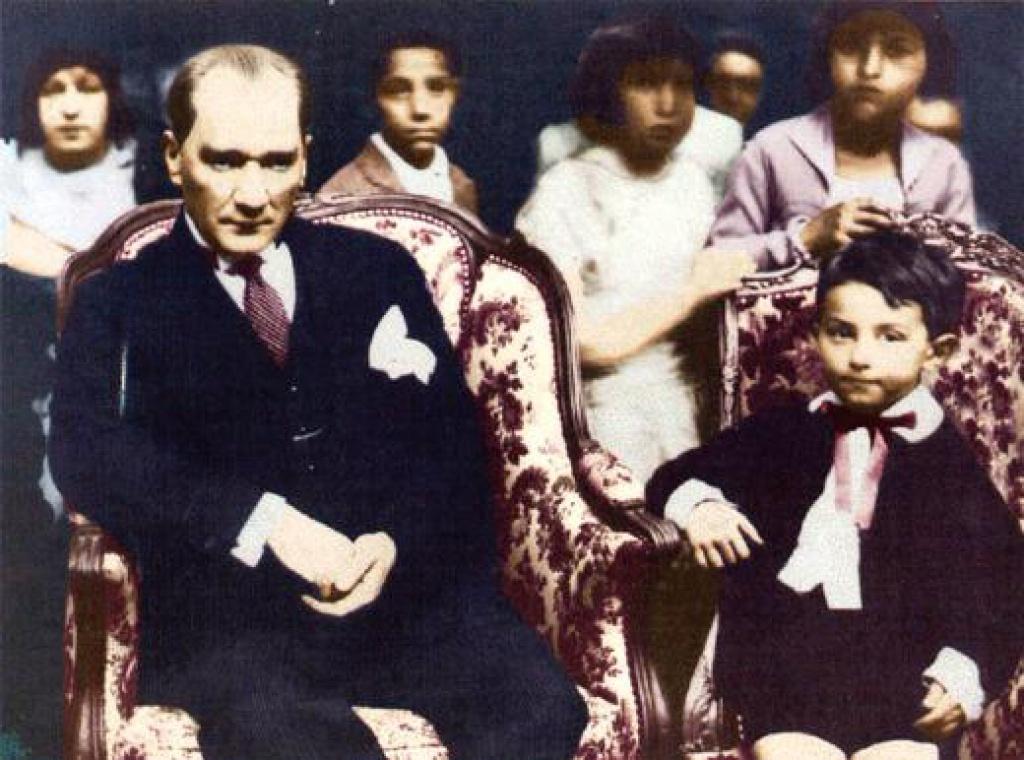 "Küçük hanımlar, küçük beyler! Sizler hepiniz geleceğin bir gülü, yıldızı ve ikbal ışığısınız. Memleketi asıl ışığa boğacak olan sizsiniz. Kendinizin ne kadar önemli, değerli olduğunuzu düşünerek ona göre çalışınız. Sizlerden çok şey bekliyoruz."                                                             Mustafa Kemal ATATÜRK 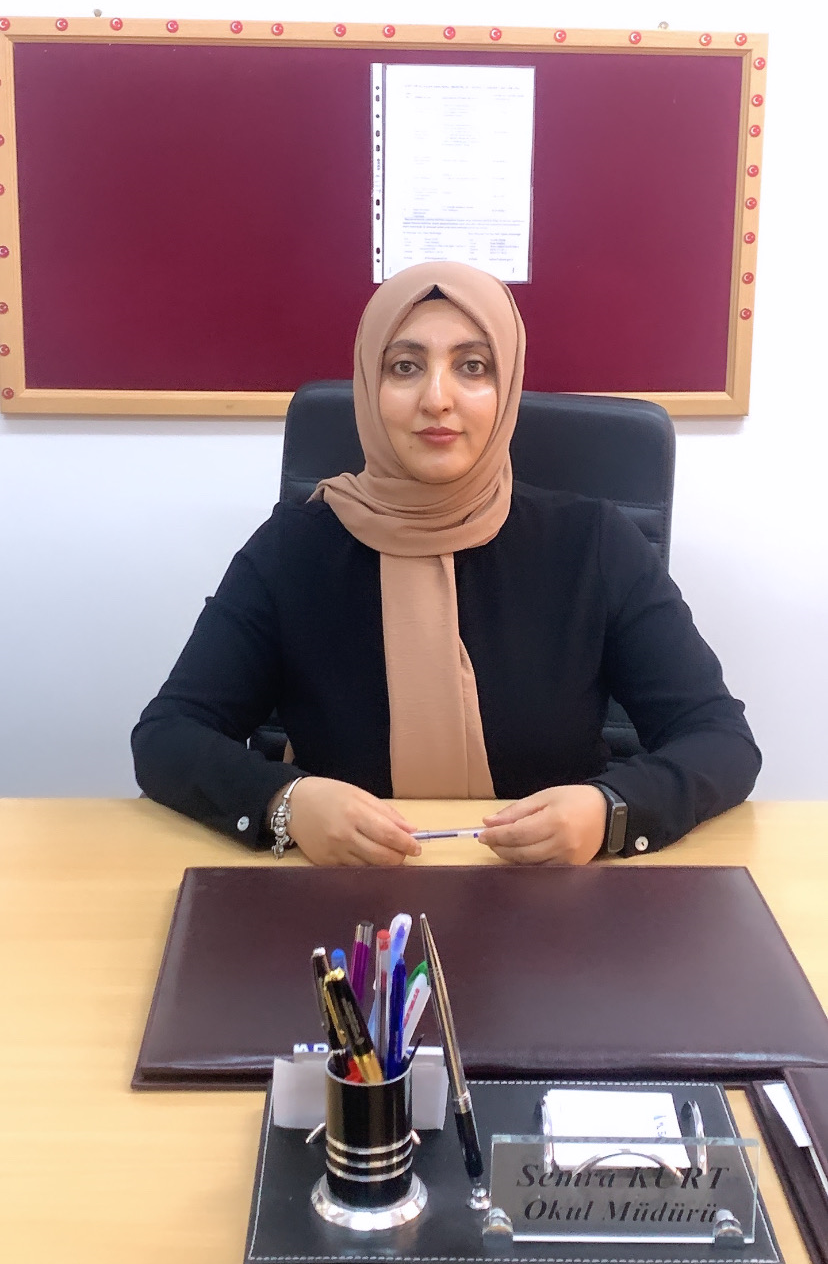 Semra KURTOkul MüdürüGünümüz hızla değişen dünyasında, eğitim-öğretim sürecinde okulların rolü ve beklentileri de sürekli olarak evrilmektedir. Bu nedenle, okulların kurumsal kimliklerini güçlendirmek ve gelişmeleri nicelik ve nitelik açısından desteklemek için stratejik planlamaya ihtiyaçları vardır. Stratejik planlar, kurumların hedeflerine ulaşmak için bir kılavuz görevi görür ve değişim ve gelişim süreçlerinde rehberlik eder.Özellikle okul öncesi eğitim, çocukların bedensel, zihinsel, duygusal ve sosyal gelişimlerini destekleyen ve onları ilköğretime hazırlayan önemli bir basamaktır. Bu dönemde edinilen deneyimler, çocukların gelecek yaşamlarını şekillendirir. Bu nedenle, anaokullarının stratejik planlama sürecine odaklanması, gelecek nesilleri hazırlarken önemlidir.Şehit Ertaş Aslan Anaokulu olarak, çocuklarımızı gelecekte özgüven sahibi, sağlıklı, mutlu, çevreye duyarlı, millî ve manevi değerleri benimsemiş, toplumsal ve kültürel değerlere bağlı bireyler olarak yetişmeyi amaçlıyoruz. Bu doğrultuda belirlenen hedefler, okulun 2024-2028 Stratejik Planı'nda yer almaktadır. Bu plan, okulumuzun kurumsallaşma sürecine önemli katkılar sağlayacak ve çocuklarımızın geleceğini şekillendirmede rehberlik edecektir. Gelecek yıllarda stratejik planımızı güncelleyerek, değişen ihtiyaçlara uyum sağlamayı ve sürekli olarak gelişmeyi hedefliyoruz.Planın hazırlanmasında emeği geçen  kurul, ekip üyelerine ve uygulanmasında katkı sunacak tüm iç ve dış paydaşlara teşekkür ediyorum.TANIMLARStratejik Plan: Kamu idarelerinin orta ve uzun vadeli amaçlarını, temel ilke ve politikalarını, hedef ve önceliklerini, performans ölçütlerini ve bunlara ulaşmak için izlenecek yöntemler ile kaynak dağılımlarını içeren plandır (5018 s. Kamu Mali Yönetimi ve Kontrol Kanunu, Madde 3)Stratejik Plan Genelgesi: 2024-2028 dönemi stratejik plan çalışmalarının başlatılması için Milli Eğitim Bakanlığı Strateji Geliştirme Başkanlığı tarafından hazırlanarak duyurulan 06.10.2022 tarih ve 2022/21 sayılı genelgedir.Hazırlık Programı: 2024-2028 dönemi stratejik plan hazırlık sürecinin aşamalarını, bu aşamalarda gerçekleştirilecek faaliyetleri, bu aşama ve faaliyetlerin tamamlanacağı tarihleri gösteren zaman çizelgesini, kurul ve ekip üyelerinin sayısını ve niteliğini açıklayan programdır.Misyon: Kurumun/kuruluşun var oluş sebebini açıklayan, kurumun/kuruluşun kimlere, hangi amaçla ve hangi alanda hizmet verdiğini yöntemleriyle birlikte açıklayan bildirgedir.Vizyon: Kurumun/kuruluşun ideal geleceğini sembolize eden, plan dönemi sonunda nerede olmak istediğini, nereye varmak istediğini ifade eden bildirgedir.Amaç: Kurumun/kuruluşun plan dönemi sonuna kadar genel olarak elde etmek ve ulaşmak istediği sonucu ifade eder.Hedef: Amaçların spesifik (özel) ve nicel verilerle ölçülebilir, gerçekleştirilebilir ve somut şekilde ifade edilmesidir.Paydaş: Kurumla/kuruluşla doğrudan veya dolaylı ilgisi olan, her ne suretle olursa olsun kurumdan etkilenen ve kurumu etkileyen kişi, gurup, kurum ve kuruluşları ifade eder.GZFT (SWOT) Analizi: Kurumun güçlü ve zayıf yönlerinin belirlenmesi, kurum için mevcut fırsatların ve tehditlerin tespit edilmesi amacıyla farklı teknikler kullanılarak yapılan analizdir.Faaliyet: Belirli bir amaca ve hedefe yönelen, başlı başına bir bütünlük oluşturan, yönetilebilir ve maliyetlendirilebilir üretim veya hizmetlerdir.Performans Göstergesi (PG): Stratejik planda hedeflerin ölçülebilirliğini miktar ve zaman boyutuyla ifade eden göstergelerdir.Stratejik Plan Değerlendirme Raporu: İzleme tabloları ile değerlendirme sorularının cevaplarını içeren ve her yıl şubat ayının sonuna kadar hazırlanan rapordur.Şehit Ertaş Aslan Anaokulu'nun 2024-2028 Stratejik Planı, Milli Eğitim Bakanlığı Strateji Geliştirme Başkanlığının 06.10.2022 tarihli ve 2022/21 sayılı Genelgesi ile belirlenen çerçeve doğrultusunda hazırlanmıştır. İlgili genelge ve hazırlık programına uygun olarak Iğdır İl Milli Eğitim Müdürlüğü tarafından belirlenen takvim içerisinde çalışmalar başlatılmıştır.Başlangıç olarak, 25 Kasım 2022-30 Aralık 2022 tarihleri arasında Okul Strateji Geliştirme Kurulu ve Stratejik Planlama Ekibi oluşturulmuştur. Ardından, bu ekip, Iğdır İl Milli Eğitim Müdürlüğü Ar-Ge Biriminin düzenlediği eğitim ve bilgilendirme toplantısına katılarak gerekli yönlendirmeleri almıştır.Hazırlık çalışmaları kapsamında, stratejik plan hazırlama modeline uygun olarak Durum Analizi yapılmıştır. Bu aşamada, kurumsal tarihçe, mevcut stratejik planın değerlendirilmesi, faaliyet alanları ve ürün-hizmetlerin analizi, kuruluş içi analiz ve GZFT Analizi gibi unsurlar ele alınmıştır. Bu analizler sonucunda, 2024-2028 stratejik planına temel oluşturacak gelişim alanları belirlenmiştir.Paydaş Analizi çalışmalarının ardından "Kurum İçi Analiz" ve "GZFT Analizi" çalışmaları gerçekleştirilmiş, "Tespit ve İhtiyaçlar" belirlenmiştir. Elde edilen sonuçlar, "Geleceğe Bakış" bölümünde değerlendirilmiş ve bu bölümde kurumun misyonu, vizyonu, temel değerleri ile birlikte 2024-2028 dönemini kapsayan hedefleri, performans göstergeleri ve stratejileri belirlenmiştir.Hedeflerin gerçekleştirilmesi için gereken maliyetler tahmin edilerek, izleme ve değerlendirme modeli oluşturulmuş ve stratejik plan tamamlanmıştır. Oluşturulan plan, İl Milli Eğitim Müdürlüğü Ar-Ge Birimine gönderilmiş, düzeltme işlemlerinin ardından Tuzluca İlçe Milli Eğitim Müdürlüğü tarafından onaylanarak okulun resmi internet sitesinde kamuoyuyla paylaşılmıştır.Formun Üstü06.10.2022 tarih ve 2022/21 sayılı Genelge ile birlikte hazırlanan MEB 2024-2028 Stratejik Plan Hazırlık Programında belirtilen takvime, usul ve esaslara uygun olarak Okulumuz Strateji Geliştirme Kurulu ve Stratejik Planlama Ekibi oluşturulmuş ve İl Milli Eğitim Müdürlüğü Ar-Ge birimine bilgi verilmiştir. Okulumuz Strateji Geliştirme Kurulu; Okul Müdürü başkanlığında, okul aile birliği başkanı, 3 gönüllü öğretmen olmak üzere toplam 5 kişiden oluşturulmuştur (Okulumuzda  müdür yardımcısı bulunmadığından ve stratejik planlama ekibi başkanı olarak okul müdürü görevlendirildiğinden, kurulda müdür  yerine 1 öğretmen görevlendirilmiştir) (Tablo 16).Okulumuz Stratejik Planlama Ekibi; 1 müdür başkanlığında,  3 gönüllü öğretmen üye ile 1 gönüllü veli üye olmak üzere toplam 5 kişiden oluşturulmuştur (Tablo 17). Şekil 1. Şehit Ertaş Aslan Anaokulu Stratejik Plan Hazırlama Modeli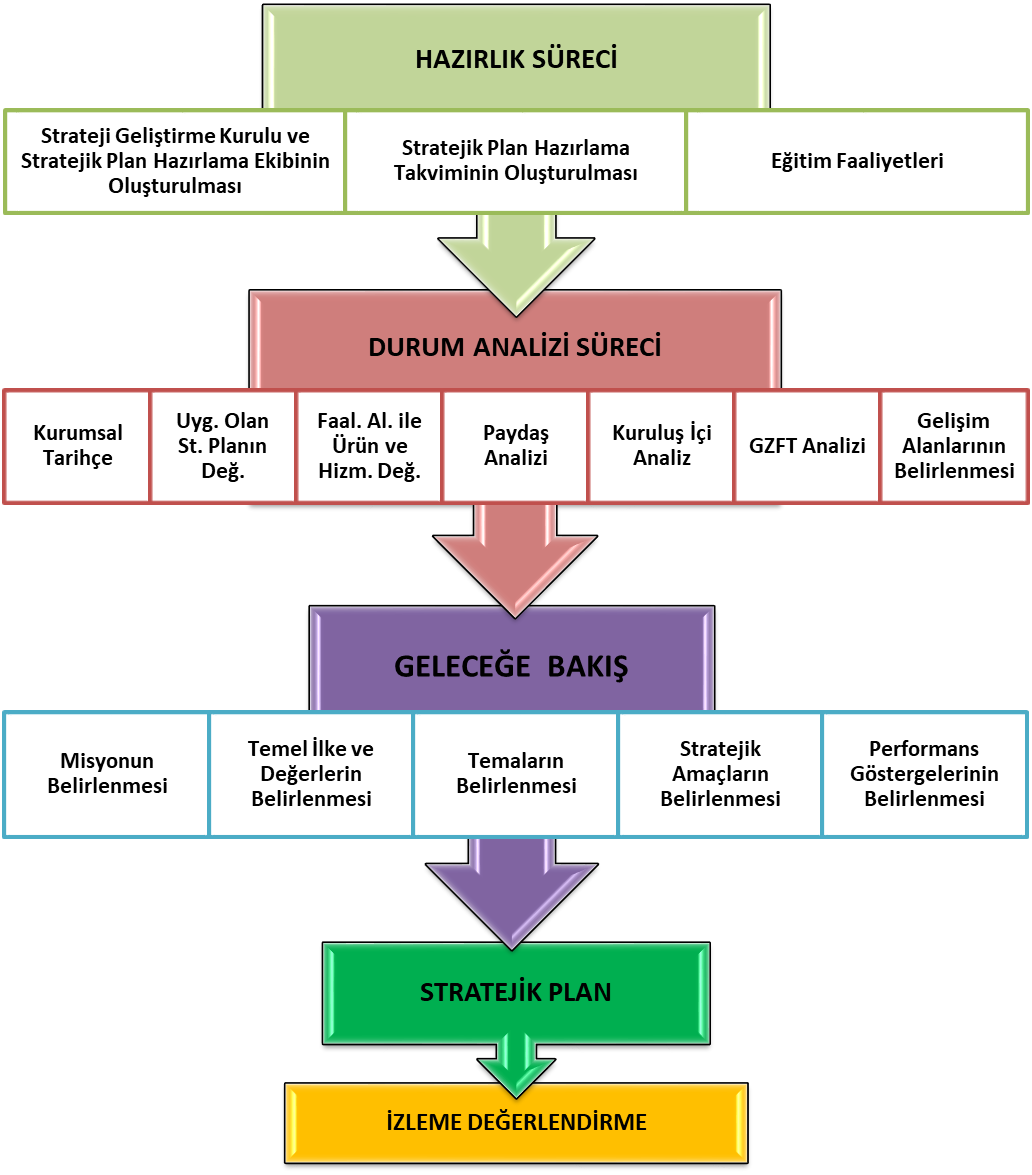 Okulumuz 	Iğdır-Tuzluca ilçesinde  bağımsız anaokulu olarak yapılmış olup 2011 yılında eğitim öğretime başlamıştır. Okulumuz adını Tuzluca Hamurkesen Köyünden  ve Tunceli de vatani görevini yaparken şehit düşen Ertaş ASLAN’dan almaktadır.Okulumuz üç sınıf ,mutfak,Rehberlik servisi odası,oyun salonu,beslenme odası,depo ve idari oda bulunmaktadır. Her öğretmen eğitim teknolojisini kullanmayı bilir ve bilgilerini öğretme sürecine aktarır.Okulumuzda Okulum Temiz Belgesi ve Sıfır Atık Projeleri uygulanmaktadır.Ayrıca külltürel sanatsal sportif faaliyetlere önem verilir.  Şehit Ertaş Aslan Anaokulu'nun 2019-2023 Stratejik Planı, planlanan 5 yıl süresince uygulanmıştır. Ancak, bu süreçte salgın nedeniyle ortaya çıkan kısıtlamalar ve tedbirler nedeniyle bazı hedeflerin gerçekleştirilmesinde zorluklar yaşanmıştır. Özellikle yüz yüze eğitime ara verilmesi, özürsüz devamsızlık oranları gibi belirli göstergelerin ölçülememesine yol açmıştır.  Çevrimiçi eğitime geçişle birlikte, derslerin Milli Eğitim Bakanlığı talimatıyla EBA üzerinden işlenmesi ve öğretmenlerin EBA sistemine kayıtlarının zorunlu olması, EBA kullanım oranlarının hedefleri aşmasına ve bu göstergenin gerçekleşmesi için ek bir çalışma gerekmeksizin başarıyla tamamlanmasına yol açmıştır.Salgın sürecinde, eğitim-öğretim faaliyetlerinin kesintisiz devamı için çeşitli önlemler alınmış ve çevrimiçi eğitim yoluyla öğrencilerin eğitimlerine devam edilmiştir. Ayrıca, olası sosyal ve akademik eksikliklerin telafi edilmesi amacıyla telafi programları uygulanmıştır.  Şehit Ertaş Aslan Anaokulu'nun stratejik planındaki çalışmalar, İl ve İlçe Milli Eğitim Müdürlüğü çalışmalarıyla koordineli bir şekilde yürütülmüş ve 2019-2023 Stratejik Plan süreci başarıyla tamamlanmıştır. Bu süreçte yaşanan değişikliklere ve zorluklara rağmen, okulun eğitim-öğretim faaliyetlerinin sürdürülebilirliği ve öğrencilerin ihtiyaçlarının karşılanması için çaba gösterilmiştir.Formun ÜstüTablo 1 Faaliyet Alanı-Ürün/Hizmet ListesiKurumumuzun faaliyet alanları dikkate alınarak, kurumumuzun faaliyetlerinden yararlanan, faaliyetlerden doğrudan/dolaylı ve olumlu/olumsuz etkilenen veya kurumumuzun faaliyetlerini etkileyen paydaşlar (kişi, grup veya kurumlar) tespit edilmiştir.Paydaşların TespitiTablo 2 Paydaş TablosuPaydaşların ÖnceliklendirilmesiPaydaşların önceliklendirilmesi; Kamu İdareleri İçin Stratejik Planlama Kılavuzunda (2021; 3.1 Sürüm) belirtilen Paydaş Etki/Önem Matrisi’nden (Tablo 7) yararlanılarak hazırlanmıştır.Tablo 3 Paydaşların ÖnceliklendirilmesiPaydaş Görüşlerinin Alınması ve DeğerlendirilmesiDurum Analizi çalışmaları kapsamında; Tuzluca İlçe Milli Eğitim Müdürü başta olmak diğer okul ve kurumların yönetici ve öğretmenleri ile yüz yüze görüşmeler, mülakat, toplantı gerçekleştirilerek, dilek ve önerileri alınmıştır. Öğrenci, öğretmen, veli, yönetici ve personelden oluşan iç paydaşlarımızdan ise toplantı ve anket yöntemleri ile görüşleri alınmıştır. Kurumumuzun iç paydaşlarına yönelik yaptığımız anket çalışmasında, Iğdır İl Milli Eğitim Müdürlüğü tarafından hazırlanan Yönetici, Öğretmen ve Personel İç Paydaş Anketi ile Öğrenci ve Veli İç Paydaş Anketi soruları kullanılmıştır. Anketlere 68 öğrenci, 3 öğretmen, 1 personel, 1 yönetici ve 65 veli olmak üzere toplam 138 paydaşımız katılmıştır.Tablo 4 Paydaş Görüşlerinin Alınmasına İlişkin Çalışmalar Yönetici, Öğretmen ve Personel İç Paydaş Anketi SonuçlarıÖğrenci ve Veli İç Paydaş Anketi Sonuçlarıİnsan Kaynakları Yetkinlik AnaliziTablo 5 Okul Yönetici SayısıTablo 6 Öğretmen, Öğrenci, Derslik SayılarıTablo 7 Branş Bazında Öğretmen Norm, Mevcut, İhtiyaç SayılarıTablo 8 Yardımcı Personel/Destek Personeli SayısıFiziki Kaynak AnaliziTablo 9 Okul Binasının Fiziki DurumuTablo 10 Teknoloji ve Bilişim Altyapısı Mali Kaynak AnaliziTablo 11 Tahmini Kaynaklar (TL)Müdürlüğümüzün 2024-2028 dönemindeki nakdi kaynakları, tasarruf tedbirleri de dikkati alınarak tahmini hesaplanmış ve tabloda sunulmuştur.İç ve dış paydaşlarımıza yönelik yaptığımız öğretmenler kurulu toplantıları, zümre öğretmenler kurulu toplantıları şube öğretmenler kurulu toplantıları, veli toplantıları, odak grup görüşmeleri, ev-işyeri ziyaretleri, iç paydaş anketi vb. çalışmalarla birlikte dış paydaşlarımıza yönelik yaptığımız toplantılar, yüz yüze görüşmeler/mülakat vb. çalışmalardan elde edilen sonuçlara göre kurumumuzun GZFT Analizi yapılmıştır.  GZFT Analizi yapılırken ayrıca öğretmen nöbet defteri kayıtları, yazılı, sözlü veya elektronik dilek, öneri, şikayet sistemleri, önceki plan dönemine ait tespitler, kurumsal raporlar, kurumsal istatistikler, bilimsel makaleler, tezler ve raporlardan yararlanılmıştır. GZFT Analizi sonucunda kurumsal düzeyde güçlü ve zayıf yönlerimiz ile kurumumuz için önem arz eden fırsat ve tehditler listelenmiştir.Tablo 12 GZFT ListesiTablo 13 Tespitler ve İhtiyaçlarsTablo 14 Stratejik Amaçlar, HedeflerTahmini Kaynaklar Analizinden yararlanılarak kurumumuzun 5 yıllık hedeflerine ulaşılabilmesi için planlanan faaliyetlerin Tahmini Maliyet Analizi yapılmıştır.Tablo 15 Tahmini Maliyetler (TL)Müdürlüğümüzün 2024-2028 Stratejik Planı İzleme ve Değerlendirme sürecini ifade eden İzleme ve Değerlendirme Modeli hazırlanmıştır. Okulumuzun Stratejik Plan İzleme-Değerlendirme çalışmaları eğitim-öğretim yılı çalışma takvimi de dikkate alınarak 6 aylık ve 1 yıllık sürelerde gerçekleştirilecektir. 6 aylık sürelerde Okul Müdürüne rapor hazırlanacak ve değerlendirme toplantısı düzenlenecektir. İzleme-değerlendirme raporu, istenildiğinde İlçe Milli Eğitim Müdürlüğüne gönderilecektir. Şekil 8 Stratejik Plan İzleme ve Değerlendirme ModeliEKLERTablo 16 Strateji Geliştirme KuruluTablo 17 Stratejik Planlama EkibiİÇİNDEKİLERSAYFASUNUŞİÇİNDEKİLERTABLOLARŞEKİLLERTANIMLARGİRİŞBÖLÜM: STRATEJİK PLANHAZIRLIK SÜRECİ1Strateji Geliştirme Kurulu1Stratejik Plan Hazırlama Ekibi1BÖLÜM: DURUMANALİZİ2Kurumsal Tarihçe2Uygulanmakta Olan Stratejik Planın Değerlendirilmesi2Faaliyet Alanları ile Ürün ve Hizmetlerin Belirlenmesi3Paydaş Analizi3Kuruluş İçi Analiz10GZFT Analizi12Tespitler ve İhtiyaçların Belirlenmesi13BÖLÜM: GELECEĞE BAKIŞ14Misyon, Vizyon, Temel Değerler14Stratejik Amaçlar15Stratejik Hedefler, Performans Göstergeleri, Stratejiler16Maliyetlendirme21İzleme ve Değerlendirme21EKLER22TABLOLARTABLOLARSAYFATablo 1: Faaliyet Alanı-Ürün/Hizmet ListesiTablo 1: Faaliyet Alanı-Ürün/Hizmet Listesi3Tablo 2: Paydaş TablosuTablo 2: Paydaş Tablosu4Tablo 3: Paydaşların ÖnceliklendirilmesiTablo 3: Paydaşların Önceliklendirilmesi4Tablo 4: Paydaş Görüşlerinin Alınmasına İlişkin ÇalışmalarTablo 4: Paydaş Görüşlerinin Alınmasına İlişkin Çalışmalar5Tablo 5: Okul Yönetici SayılarıTablo 5: Okul Yönetici Sayıları10Tablo 6: Öğretmen, Öğrenci, Derslik SayılarıTablo 6: Öğretmen, Öğrenci, Derslik Sayıları10Tablo 7: Branş Bazında Öğretmen Norm, Mevcut, İhtiyaç SayılarıTablo 7: Branş Bazında Öğretmen Norm, Mevcut, İhtiyaç Sayıları10Tablo 8: Yardımcı Personel/Destek Personeli SayısıTablo 8: Yardımcı Personel/Destek Personeli Sayısı10Tablo 9: Okul Binasının Fiziki DurumuTablo 9: Okul Binasının Fiziki Durumu10Tablo 10: Teknoloji ve Bilişim AltyapısıTablo 10: Teknoloji ve Bilişim Altyapısı11Tablo 11: Tahmini KaynaklarTablo 11: Tahmini Kaynaklar11Tablo 12: GZFT ListesiTablo 12: GZFT Listesi12Tablo 13: Tespitler ve İhtiyaçlarTablo 13: Tespitler ve İhtiyaçlar13Tablo 14: Stratejik Amaçlar, HedeflerTablo 14: Stratejik Amaçlar, Hedefler15Tablo 15: Tahmini MaliyetlerTablo 15: Tahmini Maliyetler21Tablo 16: Strateji Geliştirme KuruluTablo 16: Strateji Geliştirme Kurulu22Tablo 17: Stratejik Planlama EkibiTablo 17: Stratejik Planlama Ekibi21ŞEKİLLERSAYFASAYFASAYFAŞekil 1: Şehit Ertaş Aslan Anaokulu  2024-2028 Stratejik Plan Hazırlama Modeli111Şekil 2: Yönetici, Öğretmen ve Personel İç Paydaş Anketi Sonuçları A555Şekil 3: Yönetici, Öğretmen ve Personel İç Paydaş Anketi Sonuçları B666Şekil 4: Yönetici, Öğretmen ve Personel İç Paydaş Anketi Sonuçları C777Şekil 5: Öğrenci ve Veli İç Paydaş Anketi Sonuçları A888Şekil 6: Öğrenci ve Veli İç Paydaş Anketi Sonuçları B888Şekil 7: Öğrenci ve Veli İç Paydaş Anketi Sonuçları C999Şekil 8: Stratejik Plan İzleme ve Değerlendirme Modeli212121İliIĞDIRİlçesi:Şehit Ertaş Aslan AnaokuluAdresCumhuriyet Ma. Eski Iğdır cad. .No:37  76900 Tuzluca/IğdırCoğrafi Konum40°02'31.4"N 43°39'52.8"ETelefon04763112025Faks:-e-Posta 974510@meb.k12.trWeb Adresituzlucasehitertasanaokulu.meb.k12.trKurum Kodu974510Öğretim ŞekliNORMALFAALİYET ALANIÜRÜN/HİZMETLERA- Eğitim-Öğretim HizmetleriEğitim-öğretim iş ve işlemleriDers Dışı Faaliyet İş ve İşlemleriÖzel Eğitim HizmetleriKurum Teknolojik Altyapı HizmetleriAnma ve Kutlama Programlarının YürütülmesiSosyal, Kültürel, Sportif EtkinliklerÖğrenci İşleri (kayıt, nakil, ders programları vb.)Zümre Toplantılarının Planlanması ve YürütülmesiB- Stratejik Planlama, Araştırma-GeliştirmeStratejik Planlama İşlemleriİhtiyaç AnalizleriEğitime İlişkin Verilerin KayıtlanmasıAraştırma-Geliştirme ÇalışmalarıProjeler KoordinasyonEğitimde Kalite Yönetimi Sistemi (EKYS) İşlemleriC- İnsan Kaynaklarının GelişimiPersonel Özlük İşlemleriNorm Kadro İşlemleriHizmet içi Eğitim FaaliyetleriD- Fiziki ve Mali DestekOkul Güvenliğinin SağlanmasıDers Kitaplarının DağıtımıTaşınır Mal İşlemleriTaşımalı Eğitim İşlemleriTemizlik, Güvenlik, Isıtma, Aydınlatma HizmetleriEvrak Kabul, Yönlendirme ve Dağıtım İşlemleriArşiv HizmetleriSivil Savunma İşlemleriE-Denetim ve RehberlikOkul/Kurumların Teftiş ve DenetimiÖğretmenlere Rehberlik ve İşbaşında Yetiştirme HizmetleriÖn İnceleme, İnceleme ve Soruşturma HizmetleriF-Halkla İlişkilerBilgi Edinme Başvurularının CevaplanmasıProtokol İş ve İşlemleriBasın, Halk ve Ziyaretçilerle İlişkilerOkul-Aile İşbirliğiPaydaş Adıİç PaydaşDış PaydaşIğdır İl Milli Eğitim Müdürlüğü√Tuzluca  Kaymakamlığı√Tuzluca İlçe Milli Eğitim Müdürlüğü√Okul Müdürümüz√Öğretmenlerimiz√Öğrencilerimiz√Velilerimiz√Personelimiz√İlçe Emniyet Amirliği√İlçe Toplum Sağlığı Merkezi√Diğer Eğitim Kurumları√Sivil Toplum Kuruluşları√İlçe Belediye Başkanlığı√Mahalle Muhtarlığı√Diğer Kurum ve Kuruluşlar√PAYDAŞ ADIİÇ PAYDAŞDIŞ PAYDAŞÖNEM DERECESİETKİ DERECESİÖNCELİĞİIğdır İl Milli Eğitim Müdürlüğü√555Tuzluca Kaymakamlığı√555Tuzluca İlçe Milli Eğitim Müdürlüğü√555Okul Müdürümüz√555Öğretmenlerimiz√555Öğrencilerimiz√555Velilerimiz√555Personelimiz√555İlçe Emniyet Amirliği√333İlçe Toplum Sağlığı Merkezi√333Diğer Eğitim Kurumları√222Sivil Toplum Kuruluşları√222İlçe Belediye Başkanlığı√333Mahalle Muhtarlığı√222Diğer Kurum ve Kuruluşlar√222Önem Derecesi: 1, 2, 3 gözet; 4,5 birlikte çalışEtki Derecesi: 1, 2, 3 İzle; 4, 5 bilgilendirÖnceliği:  5=Tam; 4=Çok; 3=Orta; 2=Az; 1=HiçPAYDAŞ ADIYÖNTEMSORUMLUÇALIŞMA TARİHİRAPORLAMA VE DEĞERLENDİRME SORUMLUSUİlçe MEM YöneticileriMülakat, ToplantıStrateji Geliştirme Kurulu Bşk.14.09.2023-13.10.2023S. P. Hazırlama EkibiDiğer Eğitim Kurumu YöneticileriMülakatStrateji Geliştirme Kurulu Bşk.14.09.2023-13.10.2023S. P. Hazırlama EkibiÖğretmenlerimizAnket, ToplantıS. P. Ekibi14.09.2023-13.10.2023S. P. Hazırlama EkibiÖğrencilerimizAnketS. P. Ekibi14.09.2023-13.10.2023S. P. Hazırlama EkibiVelilerimizAnketS. P. Ekibi14.09.2023-13.10.2023S. P. Hazırlama EkibiPersonelimizAnket, ToplantıS. P. Ekibi14.09.2023-13.10.2023S. P. Hazırlama EkibiYöneticilerimizAnket, ToplantıS. P. Ekibi14.09.2023-13.10.2023S. P. Hazırlama Ekibi		YÖNETİCİ SAYILARI		YÖNETİCİ SAYILARI		YÖNETİCİ SAYILARI		YÖNETİCİ SAYILARIMüdürMüdür BaşyardımcısıMüdür YardımcısıNorm1--Mevcut1--SIRAÖĞRENCİ-ÖĞRETMEN-DERSLİK BİLGİLERİSAYI1Öğrenci Sayısı682Öğretmen Sayısı33Derslik Sayısı34Derslik Başına Düşen Öğrenci Sayısı225Öğretmen Başına Düşen Öğrenci Sayısı22SIRA BRANŞNORMMEVCUTİHTİYAÇ1Okulöncesi Öğretmeni33-2SIRA BRANŞNORMMEVCUTİHTİYAÇ1Destek Personeli21123SIRAKULLANIM ALANI/TÜRÜBİNA YAPISAL DURUMU(Tahsisli Binalar Dâhil)BİNA KAPASİTE DURUMU (Yeterli/Yetersiz)1Hizmet Binası1Yeterli2Personel Lojmanı0-3Spor Salonu0-4Kütüphane0-5İhata Duvarı1Yeterli6Güvenlik Kamerası Sayısı6Yeterli7Yemekhane0                     -8Asansör-Lift (Engelli)0-9Rampa (Engelli)1YeterliTEKNOLOJİ VE BİLİŞİM ALTYAPISITEKNOLOJİ VE BİLİŞİM ALTYAPISIEtkileşimli akıllı tahta sayısı0Tablet sayısı0İnternet altyapısı VarBilgisayar/bilişim teknolojileri sınıfı/laboratuvarı sayısı0Fotokopi makinesi sayısı1DYS kullanımıVarBilişim Teknolojileri/Bilişim Teknolojileri Rehber Öğretmeni sayısı0Elektronik dilek, istek, öneri sisteminin kullanımıVarSMS bilgilendirme sistemi kullanımıYokMEB tarafından sağlanan resmi internet sitesinin kullanımıVarResmi elektronik posta adresinin kullanımıVarKAYNAKLAR20242025202620272028Toplam KaynakBütçe Dışı Fonlar (Okul Aile Birliği)025050075010002500Okul Öncesi Aidat Hesabı170001725017500177501800087500000000TOPLAM170001750018000185001900090000İÇ ÇEVREGÜÇLÜ YÖNLERÖğrenci mevcudunun ve potansiyelinin iyi olmasıVelilerin Okul öncesi eğitimin önem ve gerekliliğinin bilincinde olmalarıÖğrencilerden alınan aylık ücretlerYönetsel süreçlerin iletişim, katılım, işbirliği ve yeniliklere açık olması Kadın velilerimizin, eğitim faaliyetlerine beklenen düzeyde katılım sağlamasıÖğrenci velilerimizin okul civarında ikamet etmesiPersonelimizin işbirliği içerisinde çalışmasıKurumsal kültürün gelişmiş olmasıDevamsızlık oranlarının düşük olmasıİÇ ÇEVREZAYIF YÖNLERKazandırılan davranışların aile ortamında devam ettirilmemesi .Bazı velilerin okul öncesi eğitime farklı bakış açıları.Öğrenci velilerinin eğitimcilere yönelik müdahale alanlarının fazla olması, eğitimcilerde mental yorgunluğa neden olmasıOkul-Aile Birliklerinin, iş ve işlemlerinin okul yönetimince yüklenilmek zorunda kalınmasıİlçe merkezinde bulunan okulların daha başarılı olacağı yönündeki yanlış kaygılarOkulumuz binasının fiziki olarak yeterli miktarda bölümlere sahip olmayışı, okul bahçesinin düzenlemesinin tamamlanamaması. DIŞ ÇEVREFIRSATLARÖğretmen, yönetici ve personel normu doluluk oranının yüksek olmasıOkulumuzun ilçe merkezinde bulunmasıAnasnıf öğretmeni ihtiyacının olmamasıOkulumuzun Iğdır’a yakın olması, ulaşım kolaylığıKültürel ve demografik çeşitlilikDIŞ ÇEVRETEHDİTLEROkul öncesi eğitimde alınan aylık ücret (aidat) Sosyolojik olarak Okulumuz kayıt alanındaki aileler arasındaki sosyolojik farklılıklar Teknolojik olarak  Bilgi teknolojilerindeki hızlı değişimin uyum güçlüklerine yol açması Mevzuat-Yasal Okul öncesi eğitimin zorunlu olmaması , mevzuat ve paydaş beklentileri arasında yaşanan uyuşmazlıkGüvenlik görevlisi bulunmamasıOkulumuzda Rehberlik Servisi bulunmamasıGELİŞİM/ SORUN ALANLARITESPİTLER VE İHTİYAÇLARİl, İlçe ve Okul St. Planlarında bütünlük olmamasıİl, İlçe ve Okul hedefleri ve göstergelerinde bütünlük sağlanmasıMüdürlüğümüzün hizmetlerini mevzuattaki hükümlere uygun olarak yürütmektedir.Tabi olduğumuz mevzuatın kapsamı, Müdürlüğümüzün yetkilerini çeşitlendirmekle birlikte sınırlamaktadır.Kurumsal kültürümüz, mevzuatta sık yaşanan değişikliklere hazırlıklı olmasına rağmen öğrenci ve velilerimizden oluşan paydaşlarımız, yeni ve farklı çalışmalara uyuma direnç göstermektedir.Mevzuat itibariyle öğrenci velilerinin eğitim faaliyetlerine müdahale alanını sınırlandıran herhangi bir mekanizma bulunmamaktadır.Diğer kurumlarla işbirliğinde, yetki alanının genişletilmesiMevzuat itibariyle Okul Müdürlerinin yetkilerinin artırılmasıEğitim uygulamaları konusunda ulusal düzeyde tanıtım çalışmaları yaparak öğrenci ve velilerinin bilgilendirilmesiMevzuatta ihtiyaç duyulan değişikliklerde “yenileme” çalışmaları yerine “güncelleme” çalışmalarına yer verilmesiÖğrenci velilerinin eğitim faaliyetlerine müdahale alanlarının sınırlandırılması için yasal tedbirlerin alınmasıMevzuatın, çalışanların kendilerini güvende hissedebileceği şekilde yeniden düzenlenmesiPaydaş türü fazladır, paydaşlarımızın kurumumuzdan beklentileri farklı ve çok çeşitlidirPaydaşların idareden beklentilerinin faaliyet alanlarıyla uyumu sağlanması, plan döneminde kurumsal faaliyetler hakkında paydaşlara düzenli bilgilendirme yapılmasıÇalışanlarımızın her biri farklı türden yeterliliklere sahiptirÇalışanlarımızın her alanda bilgi sahibi olması için hizmet içi eğitim faaliyetleri düzenlenmesiKurumsal kültürümüz gelişmiş durumdadır. Kurum içi iletişim gelişmiştir, halkla ilişkiler sağlıklı bir şekilde yürütülmektedir.Eğitim faaliyetlerine kadın velilerimizin katılım oranları yüksektir fakat genel katılım oranları beklenen düzeyde değildirEğitim-öğretim faaliyetlerine genel katılım oranlarının yükseltilmesiKurumumuza ait ödenek kaleminin bulunmamasıAilelerin gelir düzeyi düşük olduğundan okul-aile birliğine az bağış yapılmamaktadırOkul-aile birliği iş ve işlemleri okul yöneticileri tarafından üstlenilmektedirHarcama planlamalarında mali kaynaklarda meydana gelecek öngörülemeyen değişikliklerin dikkate alınmasıÖdenek ayrılmasıAMAÇ 1 (A1)Temel eğitimde fırsat eşitliği ve eğitime erişimin sağlandığı, öğretim süreçleri ve eğitim ortamlarının etkin kullanıldığı bir ekosistem inşa ederek öğrencileri çağın gerektirdiği ev- rensel yeterliliklere sahip, millî ve manevi değerleri benimsemiş sağlıklı ve mutlu bireyler olarak yetiştirmekHedef 1.1 (H1.2)Okul öncesi eğitim desteklenerek erişim imkânları artırılacaktır.AMAÇ 5 (A5)Türkiye Yüzyılı inşasında millî, manevi ve kültürel değerlerini özümsemiş; çağın gereklerine uygun bilgi, beceri, tutum ve davranışlar ile demokratik anlayışa ve millî şuura sahip şahsiyetli ve üretken öğrenciler yetiştirmekHedef 5.2 (H5.1)Okulumuzda  uygulanan yerel ve ulusal projelerdeki sayıyı arttırmak.AMAÇ 5 (A)Türkiye Yüzyılı inşasında millî, manevi ve kültürel değerlerini özümsemiş; çağın gereklerine uygun bilgi, beceri, tutum ve davranışlar ile demokratik anlayışa ve millî şuura sahip şahsiyetli ve üretken öğrenciler yetiştirmek.Hedef 5(H5.2)Sürdürülebilir kalkınma hedeflerine uygun bir yaklaşımla çevre ve iklim değişikliği konusunda farkındalığın artırılması sağlanacaktırAMAÇ 7Türkiye Yüzyılı vizyonu doğrultusunda fiziki ve teknolojik altyapısıyla güçlü, nitelikli perso- nelle eğitime erişimi ve eğitimde kaliteyi artıracak, etkin ve hesap verebilen kurumsal yapıyı geliştirmek.Hedef 7(H7.1)Öğretmen yetiştirme ve geliştirme süreci; mesleğe kabulden önceki eğitimden başlanarak mes- leki gelişim ve mesleki gelişimini içerecek şekilde ihtiyaçlar doğrultusunda yeniden yapılandırı- lacak, öğretmenlik mesleğinin niteliği ve toplumsal statüsü güçlendirilecek, personel nitelikleri artırılacaktırAmaç 1Amaç 1Temel eğitimde fırsat eşitliği ve eğitime erişimin sağlandığı, öğretim süreçleri ve eğitim ortamlarının etkin kullanıldığı bir ekosistem inşa ederek öğrencileri çağın gerektirdiği ev- rensel yeterliliklere sahip, millî ve manevi değerleri benimsemiş sağlıklı ve mutlu bireyler olarak yetiştirmek.Temel eğitimde fırsat eşitliği ve eğitime erişimin sağlandığı, öğretim süreçleri ve eğitim ortamlarının etkin kullanıldığı bir ekosistem inşa ederek öğrencileri çağın gerektirdiği ev- rensel yeterliliklere sahip, millî ve manevi değerleri benimsemiş sağlıklı ve mutlu bireyler olarak yetiştirmek.Temel eğitimde fırsat eşitliği ve eğitime erişimin sağlandığı, öğretim süreçleri ve eğitim ortamlarının etkin kullanıldığı bir ekosistem inşa ederek öğrencileri çağın gerektirdiği ev- rensel yeterliliklere sahip, millî ve manevi değerleri benimsemiş sağlıklı ve mutlu bireyler olarak yetiştirmek.Temel eğitimde fırsat eşitliği ve eğitime erişimin sağlandığı, öğretim süreçleri ve eğitim ortamlarının etkin kullanıldığı bir ekosistem inşa ederek öğrencileri çağın gerektirdiği ev- rensel yeterliliklere sahip, millî ve manevi değerleri benimsemiş sağlıklı ve mutlu bireyler olarak yetiştirmek.Temel eğitimde fırsat eşitliği ve eğitime erişimin sağlandığı, öğretim süreçleri ve eğitim ortamlarının etkin kullanıldığı bir ekosistem inşa ederek öğrencileri çağın gerektirdiği ev- rensel yeterliliklere sahip, millî ve manevi değerleri benimsemiş sağlıklı ve mutlu bireyler olarak yetiştirmek.Temel eğitimde fırsat eşitliği ve eğitime erişimin sağlandığı, öğretim süreçleri ve eğitim ortamlarının etkin kullanıldığı bir ekosistem inşa ederek öğrencileri çağın gerektirdiği ev- rensel yeterliliklere sahip, millî ve manevi değerleri benimsemiş sağlıklı ve mutlu bireyler olarak yetiştirmek.Temel eğitimde fırsat eşitliği ve eğitime erişimin sağlandığı, öğretim süreçleri ve eğitim ortamlarının etkin kullanıldığı bir ekosistem inşa ederek öğrencileri çağın gerektirdiği ev- rensel yeterliliklere sahip, millî ve manevi değerleri benimsemiş sağlıklı ve mutlu bireyler olarak yetiştirmek.Hedef 1.2Hedef 1.2Okul öncesi eğitim desteklenerek erişim imkânları artırılacaktır.Okul öncesi eğitim desteklenerek erişim imkânları artırılacaktır.Okul öncesi eğitim desteklenerek erişim imkânları artırılacaktır.Okul öncesi eğitim desteklenerek erişim imkânları artırılacaktır.Okul öncesi eğitim desteklenerek erişim imkânları artırılacaktır.Okul öncesi eğitim desteklenerek erişim imkânları artırılacaktır.Okul öncesi eğitim desteklenerek erişim imkânları artırılacaktır.Amacın İlgili Olduğu Program/Alt Program AdıAmacın İlgili Olduğu Program/Alt Program AdıTEMEL EĞİTİMTEMEL EĞİTİMTEMEL EĞİTİMTEMEL EĞİTİMTEMEL EĞİTİMTEMEL EĞİTİMTEMEL EĞİTİMAmacın İlişkili Olduğu Alt Program HedefiAmacın İlişkili Olduğu Alt Program HedefiOkul Öncesi EğitimOkul Öncesi EğitimOkul Öncesi EğitimOkul Öncesi EğitimOkul Öncesi EğitimOkul Öncesi EğitimOkul Öncesi EğitimPerformans GöstergeleriPerformans GöstergeleriHedefe Etkisi (%)Plan Dönemi Başlangıç Değeri20242025202620272028PG-1.2.2Okul öncesi okullaşma oranı (%) (Yaş Grubu)4 yaş20455052555860PG-1.2.2Okul öncesi okullaşma oranı (%) (Yaş Grubu)5 yaş20    98100100100100100PG-1.2.3 Ebeveynine aile eğitimi verilen okul öncesi çocuk sayısıPG-1.2.3 Ebeveynine aile eğitimi verilen okul öncesi çocuk sayısı30       303540455055Sorumlu BirimOkul Müdürlüğüİş Birliği Yapılacak Birim(ler)Okul Aile BirliğiStratejilerS-1.2.1: Okul öncesi Öğrenciye erişim için alternatif ulaşım yolları sağlanacaktır.S-1.2.2: Okul öncesi eğitimde ebeveyn bilgilendirme çalışmaları artırılacak.S-1.2.3: Okul öncesi eğitimde okul-aile iş birliği, farkındalık geliştirme ve bilgilendirme çalışmaları yoluyla desteklenecek.RisklerOkul öncesi eğitim için okul katkı payının(aidat) toplanmasıMali kaynakların yetersiz kalabilme ihtimalinin olmasıKurumsal kapasitenin istenilen düzeye ulaşamaması.Maliyet Tahmini20000 TLTespitlerOkul öncesi eğitimde  yardımcı personele duyulan ihtiyaç.Ailelerin okul öncesi eğitime ilişkin farkındalık düzeyinin yetersiz olması.İhtiyaçlarKurumsal kapasitesinin güçlendirilmesi,Aile eğitim programlarının devam ettirilmesi.Amaç 5Türkiye Yüzyılı inşasında millî, manevi ve kültürel değerlerini özümsemiş; çağın gereklerine uygun bilgi, beceri, tutum ve davranışlar ile demokratik anlayışa ve millî şuura sahip şahsiyetli ve üretken öğrenciler yetiştirmek.Türkiye Yüzyılı inşasında millî, manevi ve kültürel değerlerini özümsemiş; çağın gereklerine uygun bilgi, beceri, tutum ve davranışlar ile demokratik anlayışa ve millî şuura sahip şahsiyetli ve üretken öğrenciler yetiştirmek.Türkiye Yüzyılı inşasında millî, manevi ve kültürel değerlerini özümsemiş; çağın gereklerine uygun bilgi, beceri, tutum ve davranışlar ile demokratik anlayışa ve millî şuura sahip şahsiyetli ve üretken öğrenciler yetiştirmek.Türkiye Yüzyılı inşasında millî, manevi ve kültürel değerlerini özümsemiş; çağın gereklerine uygun bilgi, beceri, tutum ve davranışlar ile demokratik anlayışa ve millî şuura sahip şahsiyetli ve üretken öğrenciler yetiştirmek.Türkiye Yüzyılı inşasında millî, manevi ve kültürel değerlerini özümsemiş; çağın gereklerine uygun bilgi, beceri, tutum ve davranışlar ile demokratik anlayışa ve millî şuura sahip şahsiyetli ve üretken öğrenciler yetiştirmek.Türkiye Yüzyılı inşasında millî, manevi ve kültürel değerlerini özümsemiş; çağın gereklerine uygun bilgi, beceri, tutum ve davranışlar ile demokratik anlayışa ve millî şuura sahip şahsiyetli ve üretken öğrenciler yetiştirmek.Türkiye Yüzyılı inşasında millî, manevi ve kültürel değerlerini özümsemiş; çağın gereklerine uygun bilgi, beceri, tutum ve davranışlar ile demokratik anlayışa ve millî şuura sahip şahsiyetli ve üretken öğrenciler yetiştirmek.Hedef 5.1Okulumuzda  uygulanan yerel ve ulusal projelerdeki sayıyı arttırmak.Okulumuzda  uygulanan yerel ve ulusal projelerdeki sayıyı arttırmak.Okulumuzda  uygulanan yerel ve ulusal projelerdeki sayıyı arttırmak.Okulumuzda  uygulanan yerel ve ulusal projelerdeki sayıyı arttırmak.Okulumuzda  uygulanan yerel ve ulusal projelerdeki sayıyı arttırmak.Okulumuzda  uygulanan yerel ve ulusal projelerdeki sayıyı arttırmak.Okulumuzda  uygulanan yerel ve ulusal projelerdeki sayıyı arttırmak.Amacın İlgili Olduğu Program/Alt Program AdıÖĞRENME KAZANIMLARIÖĞRENME KAZANIMLARIÖĞRENME KAZANIMLARIÖĞRENME KAZANIMLARIÖĞRENME KAZANIMLARIÖĞRENME KAZANIMLARIÖĞRENME KAZANIMLARIAmacın İlişkili Olduğu Alt Program HedefiÖğretim Programları ve MateryallerÖğretim Programları ve MateryallerÖğretim Programları ve MateryallerÖğretim Programları ve MateryallerÖğretim Programları ve MateryallerÖğretim Programları ve MateryallerÖğretim Programları ve MateryallerPerformans GöstergeleriHedefe Etkisi (%)Plan Dönemi Başlangıç Değeri20242025202620272028PG-5.1.1 Okulumuzda Uygulanacak Etwinning Projesi Sayısı10011222PG-5.1.2 Kalite Etiketi Alınacak Etwinning Proje Sayısı10011222Sorumlu BirimOkul Müdürlüğüİş Birliği Yapılacak Birim(ler) Okul Öğretmenler Kurulu Okul Zümre Öğretmenler KuruluStratejilerS-5.1..1 Okulumuzda uygulanacak e-twinning projelerin sayısı arttırılacaktır.S-5.1.2 Kalite etiketi alınacak proje oluşturulacaktır.RisklerFaaliyetlerde sürekliliğin sağlanamamasıE-twinning proje  başvuru sayısının yetersiz kalmasıMali kaynakların yetersiz kalmasıÖğretmenlerin ulusal projelere yeterince vakit ayıramamasıMaliyet Tahmini30000TLTespitlerProjelere yeterli ilgili öğretmenlerin olmamasıÖğretmenlerin yurt dışı projeler hakkında yeterli bilgi sahibi olmamaları.İhtiyaçlarProje Eğitimlerinin VerilmesiÖğretmenlere  e-twinning projelerine katılım hakkında bilgiler verilmesi Amaç 5Türkiye Yüzyılı inşasında millî, manevi ve kültürel değerlerini özümsemiş; çağın gereklerine uygun bilgi, beceri, tutum ve davranışlar ile demokratik anlayışa ve millî şuura sahip şahsiyetli ve üretken öğrenciler yetiştirmek.Türkiye Yüzyılı inşasında millî, manevi ve kültürel değerlerini özümsemiş; çağın gereklerine uygun bilgi, beceri, tutum ve davranışlar ile demokratik anlayışa ve millî şuura sahip şahsiyetli ve üretken öğrenciler yetiştirmek.Türkiye Yüzyılı inşasında millî, manevi ve kültürel değerlerini özümsemiş; çağın gereklerine uygun bilgi, beceri, tutum ve davranışlar ile demokratik anlayışa ve millî şuura sahip şahsiyetli ve üretken öğrenciler yetiştirmek.Türkiye Yüzyılı inşasında millî, manevi ve kültürel değerlerini özümsemiş; çağın gereklerine uygun bilgi, beceri, tutum ve davranışlar ile demokratik anlayışa ve millî şuura sahip şahsiyetli ve üretken öğrenciler yetiştirmek.Türkiye Yüzyılı inşasında millî, manevi ve kültürel değerlerini özümsemiş; çağın gereklerine uygun bilgi, beceri, tutum ve davranışlar ile demokratik anlayışa ve millî şuura sahip şahsiyetli ve üretken öğrenciler yetiştirmek.Türkiye Yüzyılı inşasında millî, manevi ve kültürel değerlerini özümsemiş; çağın gereklerine uygun bilgi, beceri, tutum ve davranışlar ile demokratik anlayışa ve millî şuura sahip şahsiyetli ve üretken öğrenciler yetiştirmek.Türkiye Yüzyılı inşasında millî, manevi ve kültürel değerlerini özümsemiş; çağın gereklerine uygun bilgi, beceri, tutum ve davranışlar ile demokratik anlayışa ve millî şuura sahip şahsiyetli ve üretken öğrenciler yetiştirmek.Hedef 5.2Sürdürülebilir kalkınma hedeflerine uygun bir yaklaşımla çevre ve iklim değişikliği konusunda farkındalığın artırılması sağlanacaktır.Sürdürülebilir kalkınma hedeflerine uygun bir yaklaşımla çevre ve iklim değişikliği konusunda farkındalığın artırılması sağlanacaktır.Sürdürülebilir kalkınma hedeflerine uygun bir yaklaşımla çevre ve iklim değişikliği konusunda farkındalığın artırılması sağlanacaktır.Sürdürülebilir kalkınma hedeflerine uygun bir yaklaşımla çevre ve iklim değişikliği konusunda farkındalığın artırılması sağlanacaktır.Sürdürülebilir kalkınma hedeflerine uygun bir yaklaşımla çevre ve iklim değişikliği konusunda farkındalığın artırılması sağlanacaktır.Sürdürülebilir kalkınma hedeflerine uygun bir yaklaşımla çevre ve iklim değişikliği konusunda farkındalığın artırılması sağlanacaktır.Sürdürülebilir kalkınma hedeflerine uygun bir yaklaşımla çevre ve iklim değişikliği konusunda farkındalığın artırılması sağlanacaktır.Amacın İlgili Olduğu Program/Alt Program AdıÖĞRENME KAZANIMLARIÖĞRENME KAZANIMLARIÖĞRENME KAZANIMLARIÖĞRENME KAZANIMLARIÖĞRENME KAZANIMLARIÖĞRENME KAZANIMLARIÖĞRENME KAZANIMLARIAmacın İlişkili Olduğu Alt Program HedefiÇevre BilinciÇevre BilinciÇevre BilinciÇevre BilinciÇevre BilinciÇevre BilinciÇevre BilinciPerformans GöstergeleriHedefe Etkisi (%)Plan Dönemi Başlangıç Değeri20242025202620272028PG-5.2.1 Atık yönetimi sistemi kurulması30  202530344250PG-5.2.2 Okulum Temiz Belgelendirme Sistemi alınan belge sayısı20111111Sorumlu BirimOkul Müdürlüğüİş Birliği Yapılacak Birim(ler)Belediye, Ilçe  MemStratejilerS-5.2.1 Sıfır atık ve geri dönüşüm uygulamalarının yaygınlaştırılması amacıyla okulumuzda “Sıfır Atık Projesi” kapsamında atıklar (ambalaj atığı,kağıt,pil ) okulumuzdan ayrı ayrı toplanarak geri dönüşüm ve geri kazanım süreci içerisinde değerlendi rilecektir.S-5.2.2 Okulum Temiz Belgelendirme Sistemine dahil olabilmek  için  okulumuzda gerekli fiziki hijyenik ön hazırlıkların eksiksiz bir şekilde yapılarak belge alma  süreci yürütülücektirRisklerFaaliyetlerde sürekliliğin sağlanamamasıÇevre bilinci konusunda  velil ve öğrencilerin farkındalıklara karşı dirençli olmasıMali kaynakların yetersiz kalmasıMaliyet Tahmini20000TLTespitlerDoğal kaynakların korunması ve tasarrufuna karşı tedbirler alınmamasıSalgın hastalıklara karşı okulların hazırlıksız olması.İhtiyaçlarSalgın hastalıklar ile ilgili gerekli eğitimlerin verilmesiAtıkların yönetilmesiAmaç 7Türkiye Yüzyılı vizyonu doğrultusunda fiziki ve teknolojik altyapısıyla güçlü, nitelikli perso- nelle eğitime erişimi ve eğitimde kaliteyi artıracak, etkin ve hesap verebilen kurumsal yapıyı geliştirmek.Türkiye Yüzyılı vizyonu doğrultusunda fiziki ve teknolojik altyapısıyla güçlü, nitelikli perso- nelle eğitime erişimi ve eğitimde kaliteyi artıracak, etkin ve hesap verebilen kurumsal yapıyı geliştirmek.Türkiye Yüzyılı vizyonu doğrultusunda fiziki ve teknolojik altyapısıyla güçlü, nitelikli perso- nelle eğitime erişimi ve eğitimde kaliteyi artıracak, etkin ve hesap verebilen kurumsal yapıyı geliştirmek.Türkiye Yüzyılı vizyonu doğrultusunda fiziki ve teknolojik altyapısıyla güçlü, nitelikli perso- nelle eğitime erişimi ve eğitimde kaliteyi artıracak, etkin ve hesap verebilen kurumsal yapıyı geliştirmek.Türkiye Yüzyılı vizyonu doğrultusunda fiziki ve teknolojik altyapısıyla güçlü, nitelikli perso- nelle eğitime erişimi ve eğitimde kaliteyi artıracak, etkin ve hesap verebilen kurumsal yapıyı geliştirmek.Türkiye Yüzyılı vizyonu doğrultusunda fiziki ve teknolojik altyapısıyla güçlü, nitelikli perso- nelle eğitime erişimi ve eğitimde kaliteyi artıracak, etkin ve hesap verebilen kurumsal yapıyı geliştirmek.Türkiye Yüzyılı vizyonu doğrultusunda fiziki ve teknolojik altyapısıyla güçlü, nitelikli perso- nelle eğitime erişimi ve eğitimde kaliteyi artıracak, etkin ve hesap verebilen kurumsal yapıyı geliştirmek.Hedef 7.1Öğretmen yetiştirme ve geliştirme süreci; mesleğe kabulden önceki eğitimden başlanarak mes- leki gelişim ve mesleki gelişimini içerecek şekilde ihtiyaçlar doğrultusunda yeniden yapılandırı- lacak, öğretmenlik mesleğinin niteliği ve toplumsal statüsü güçlendirilecek, personel nitelikleri artırılacaktır.Öğretmen yetiştirme ve geliştirme süreci; mesleğe kabulden önceki eğitimden başlanarak mes- leki gelişim ve mesleki gelişimini içerecek şekilde ihtiyaçlar doğrultusunda yeniden yapılandırı- lacak, öğretmenlik mesleğinin niteliği ve toplumsal statüsü güçlendirilecek, personel nitelikleri artırılacaktır.Öğretmen yetiştirme ve geliştirme süreci; mesleğe kabulden önceki eğitimden başlanarak mes- leki gelişim ve mesleki gelişimini içerecek şekilde ihtiyaçlar doğrultusunda yeniden yapılandırı- lacak, öğretmenlik mesleğinin niteliği ve toplumsal statüsü güçlendirilecek, personel nitelikleri artırılacaktır.Öğretmen yetiştirme ve geliştirme süreci; mesleğe kabulden önceki eğitimden başlanarak mes- leki gelişim ve mesleki gelişimini içerecek şekilde ihtiyaçlar doğrultusunda yeniden yapılandırı- lacak, öğretmenlik mesleğinin niteliği ve toplumsal statüsü güçlendirilecek, personel nitelikleri artırılacaktır.Öğretmen yetiştirme ve geliştirme süreci; mesleğe kabulden önceki eğitimden başlanarak mes- leki gelişim ve mesleki gelişimini içerecek şekilde ihtiyaçlar doğrultusunda yeniden yapılandırı- lacak, öğretmenlik mesleğinin niteliği ve toplumsal statüsü güçlendirilecek, personel nitelikleri artırılacaktır.Öğretmen yetiştirme ve geliştirme süreci; mesleğe kabulden önceki eğitimden başlanarak mes- leki gelişim ve mesleki gelişimini içerecek şekilde ihtiyaçlar doğrultusunda yeniden yapılandırı- lacak, öğretmenlik mesleğinin niteliği ve toplumsal statüsü güçlendirilecek, personel nitelikleri artırılacaktır.Öğretmen yetiştirme ve geliştirme süreci; mesleğe kabulden önceki eğitimden başlanarak mes- leki gelişim ve mesleki gelişimini içerecek şekilde ihtiyaçlar doğrultusunda yeniden yapılandırı- lacak, öğretmenlik mesleğinin niteliği ve toplumsal statüsü güçlendirilecek, personel nitelikleri artırılacaktır.Amacın İlgili Olduğu Program/Alt Program AdıKURUMSAL KAPASİTEKURUMSAL KAPASİTEKURUMSAL KAPASİTEKURUMSAL KAPASİTEKURUMSAL KAPASİTEKURUMSAL KAPASİTEKURUMSAL KAPASİTEAmacın İlişkili Olduğu Alt Program HedefiÖğretmen ve YöneticilerÖğretmen ve YöneticilerÖğretmen ve YöneticilerÖğretmen ve YöneticilerÖğretmen ve YöneticilerÖğretmen ve YöneticilerÖğretmen ve YöneticilerPerformans GöstergeleriHedefe Etkisi (%)Plan Dönemi Başlangıç Değeri202420252026202720282028PG-7.1.1 Öğretmen başına düşen yıllık hizmet içi eğitim süresi (Saat)401,22,33,14,015,095,18115PG-7.1.2 Öğretmenlerin hizmet içi eğitime katılım düzeyi (%)301,92,093,094,095,095,1995PG-7.1.3 Uzaktan Eğitim Kapısı aracılığıyla eğitimlere katılan personel oranı (%)305,66,67,88,89,610,120Sorumlu BirimOkul Müdürlüğüİş Birliği Yapılacak Birim(ler)  Öğretmen Yetiştirme Geliştirme Genel Müdürlüğü, Meb Veri Toplama Modulü,StratejilerS-7.1.1  Meb tarafından güncellenecek olan “Öğretmenlik Mesleği Genel Yeterlikleri”, ulusal ve uluslararası standartlar ile ihtiyaçlar doğrultusunda ve bu çerçevede Öğretmen Dijital Yeterlik Çerçevesi oluşturula- cak ve dijital hizmet içi eğitim faaliyetlerinin desteklenmesi için dijital eğitim platformlarıda içeriklerin kurumumuzca  öğretmenler ile paylaşılması sağlanacaktır.S-7.1.2 Öğretmenlerin meslek öncesi eğitimlerinin bütünleyici bir parçası olarak öğretmenlik mesleğine ilişkin bilgi, beceri, tutum, değerlerin geliştirilmesi ve pedagojik yetkinliklerin des- teklenmesi amacıyla  kurulacak olan “Millî Eğitim Akademisi” kurulacak ve “Öğretmen Strateji Belgesi” Türki- ye Yüzyılı vizyonu doğrultusunda il düzeyinde  eğitimlere öğretmenlerin ve yöneticilerin katılımı  sağlanacaktır.S-7.1.3 Personel niteliğini artırmak için Bakanlıkça uzaktan eğitim platformlarının yanında Cumhurbaşkanlığı Uzaktan Eğitim Kapısı (UEK) üzerinden verilen eğitimlere katılımın artı- rılması sağlanacaktır.RisklerDeğişen teknolojik gelişmelere karşı uyumMaliyet Tahmini20000 TLTespitlerÖğretmenlerin talep ettikleri düzeyde eğitim alamamasıÖğretmenlerin mesleki gelişim ihtiyaç ve önceliklerini belirlemede okulların ihtiyaçlarının yeterli düzeyde dikkate alınmaması Öğretmen ve yöneticilere verilen mesleki gelişim eğitimlerinin nitelik ve niceliğinin geliştirilmeye açık olmasıİhtiyaçlarMesleki gelişimde, yerel ihtiyaçlara duyarlı ve okul bağlamıyla uyumlu yeni yaklaşımlar olarak tanımlanan mesleki gelişim toplulukları, okul temelli mesleki gelişim ve öğretmen- yönetici hareketlilik programlarının yaygınlaştırılması ve öğretmenlerin bu faaliyetlere erişilebilirliğinin artırılmasıHedefler20242025202620272028Toplam MaliyetA12000300040005000600020000H1.12000300040005000600020000A54000500060007000800030000H5.14000500060007000800030000A52000300040005000600020000H5.22000300040005000600020000A72000300040005000600020000H7.12000300040005000600020000TOPLAM100001400018000220002600090000SIRAADI-SOYADIGÖREVİKURULDAKİ GÖREVİ1Semra KURTOkul MüdürüBaşkan2Suzan YAŞARÖğretmenÜye3Gamze AKYOLÖğretmenÜye4Seda ULUDOĞANÖğretmenÜye5Çiğdem ÖZKANOkul Aile Birliği BaşkanıÜyeSIRAADI-SOYADIGÖREVİEKİPTEKİ GÖREVİ1Suzan YAŞARÖğretmenBaşkan2Gamze AKYOLÖğretmenÜye3Seda ULUDOĞANÖğretmenÜye4Yeşim AKDEMİRVeliÜye5Ayşe DURDUVeliÜye